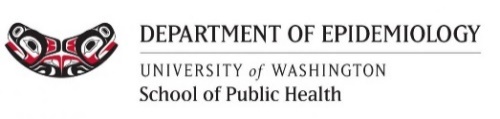 Student Travel Request FormTo request travel funds, email this form to the Epi Administrator, DJ Miller, at mrmiller@uw.edu.  Attach a copy of your abstract acceptance.Travel Request Due Dates:August 15  for travel between October 1 and January 31November 15  for travel between January 1 and April 30February 10 for travel between April 1 and July 31May 15  for travel between July 1 and October 31NOTE: Student must be registered during academic quarter of travel to be eligible for Epi fundsName: __________________________________	Date form completed: ______________Email: __________________________________	Meeting dates: ____________________Expected Qtr of Graduation from Epi:_________ 	UW Academic Qtr of Meeting:________Meeting /Conference Title: ________________________________________________________	Meeting/Conference website URL: __________________________________________________	Location: ________________________________	Date abstract due: _________________Signature of faculty mentor for this project (or if none, your initial faculty advisor): _________________________________________Refer to http://f2.washington.edu/fm/travel/lodging#allowance for details on per diem rates. Maximum lodging rate at conference location:                $Maximum meal/per diem rate at conference location:   $	Airfare:					$ ___________________	Registration fee:			$ ___________________	Lodging: cost per day x____days	$ ___________________	(3 days max)	Meals: cost per day x______days	$ ___________________ 	(3 days max)	TOTAL REQUESTED FROM EPI		$ ___________________	maximum of $500 for national/international; $200 for regionalDecisions regarding student funding are expected to follow the pattern shown below:Must be presenting a paper or poster at a major conference in the field.Maximum of one travel award per student, per year (July 1 – June 30).  In cases when the number of travel requests exceeds available funding, the department will take into consideration the number of awards a student has received in previous years.Priority given to PhD students.